Logistics Department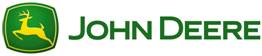 Loss and Damage Claims ProcedureREQUEST FOR INSPECTIONGeneral InformationGeneral InformationGeneral InformationGeneral InformationGeneral InformationGeneral InformationGeneral InformationGeneral InformationGeneral InformationGeneral InformationGeneral InformationGeneral InformationGeneral InformationGeneral InformationGeneral InformationGeneral InformationGeneral InformationGeneral InformationGeneral InformationGeneral InformationGeneral InformationGeneral InformationGeneral InformationGeneral InformationGeneral InformationGeneral InformationGeneral InformationGeneral InformationGeneral InformationGeneral InformationGeneral InformationGeneral InformationGeneral InformationGeneral InformationGeneral InformationGeneral InformationGeneral InformationGeneral InformationGeneral InformationGeneral InformationGeneral InformationGeneral InformationGeneral InformationGeneral InformationGeneral InformationGeneral InformationGeneral InformationGeneral InformationDate Created:Date Created:Date Created:Created By:Created By:Created By:Created By:Created By:Created By:Created By:Created By:Created By:Created By:Telephone:Telephone:Telephone:Fax:Fax:Fax:E-Mail:E-Mail:E-Mail:E-Mail:E-Mail:E-Mail:The following described shipment was received in a damaged condition.  Please arrange for an inspection.The following described shipment was received in a damaged condition.  Please arrange for an inspection.The following described shipment was received in a damaged condition.  Please arrange for an inspection.The following described shipment was received in a damaged condition.  Please arrange for an inspection.The following described shipment was received in a damaged condition.  Please arrange for an inspection.The following described shipment was received in a damaged condition.  Please arrange for an inspection.The following described shipment was received in a damaged condition.  Please arrange for an inspection.The following described shipment was received in a damaged condition.  Please arrange for an inspection.The following described shipment was received in a damaged condition.  Please arrange for an inspection.The following described shipment was received in a damaged condition.  Please arrange for an inspection.The following described shipment was received in a damaged condition.  Please arrange for an inspection.The following described shipment was received in a damaged condition.  Please arrange for an inspection.The following described shipment was received in a damaged condition.  Please arrange for an inspection.The following described shipment was received in a damaged condition.  Please arrange for an inspection.The following described shipment was received in a damaged condition.  Please arrange for an inspection.The following described shipment was received in a damaged condition.  Please arrange for an inspection.The following described shipment was received in a damaged condition.  Please arrange for an inspection.The following described shipment was received in a damaged condition.  Please arrange for an inspection.The following described shipment was received in a damaged condition.  Please arrange for an inspection.The following described shipment was received in a damaged condition.  Please arrange for an inspection.The following described shipment was received in a damaged condition.  Please arrange for an inspection.The following described shipment was received in a damaged condition.  Please arrange for an inspection.The following described shipment was received in a damaged condition.  Please arrange for an inspection.The following described shipment was received in a damaged condition.  Please arrange for an inspection.The following described shipment was received in a damaged condition.  Please arrange for an inspection.The following described shipment was received in a damaged condition.  Please arrange for an inspection.The following described shipment was received in a damaged condition.  Please arrange for an inspection.The following described shipment was received in a damaged condition.  Please arrange for an inspection.The following described shipment was received in a damaged condition.  Please arrange for an inspection.The following described shipment was received in a damaged condition.  Please arrange for an inspection.The following described shipment was received in a damaged condition.  Please arrange for an inspection.The following described shipment was received in a damaged condition.  Please arrange for an inspection.The following described shipment was received in a damaged condition.  Please arrange for an inspection.The following described shipment was received in a damaged condition.  Please arrange for an inspection.The following described shipment was received in a damaged condition.  Please arrange for an inspection.The following described shipment was received in a damaged condition.  Please arrange for an inspection.The following described shipment was received in a damaged condition.  Please arrange for an inspection.The following described shipment was received in a damaged condition.  Please arrange for an inspection.The following described shipment was received in a damaged condition.  Please arrange for an inspection.The following described shipment was received in a damaged condition.  Please arrange for an inspection.The following described shipment was received in a damaged condition.  Please arrange for an inspection.The following described shipment was received in a damaged condition.  Please arrange for an inspection.The following described shipment was received in a damaged condition.  Please arrange for an inspection.The following described shipment was received in a damaged condition.  Please arrange for an inspection.The following described shipment was received in a damaged condition.  Please arrange for an inspection.The following described shipment was received in a damaged condition.  Please arrange for an inspection.The following described shipment was received in a damaged condition.  Please arrange for an inspection.The following described shipment was received in a damaged condition.  Please arrange for an inspection.Receiving Location:Receiving Location:Receiving Location:Receiving Location:Receiving Location:Receiving Location:Receiving Location:Street Address:Street Address:Street Address:State:State:State:State:State:Zip:Zip:Description of ShipmentDescription of ShipmentDescription of ShipmentDescription of ShipmentDescription of ShipmentDescription of ShipmentDescription of ShipmentDescription of ShipmentDescription of ShipmentDescription of ShipmentDescription of ShipmentDescription of ShipmentDescription of ShipmentDescription of ShipmentDescription of ShipmentDescription of ShipmentDescription of ShipmentDescription of ShipmentDescription of ShipmentDescription of ShipmentDescription of ShipmentDescription of ShipmentDescription of ShipmentDescription of ShipmentDescription of ShipmentDescription of ShipmentDescription of ShipmentDescription of ShipmentDescription of ShipmentDescription of ShipmentDescription of ShipmentDescription of ShipmentDescription of ShipmentDescription of ShipmentDescription of ShipmentDescription of ShipmentDescription of ShipmentDescription of ShipmentDescription of ShipmentDescription of ShipmentDescription of ShipmentDescription of ShipmentDescription of ShipmentDescription of ShipmentDescription of ShipmentDescription of ShipmentDescription of ShipmentDescription of ShipmentShip Date:Ship Date:Ship Date:Received Date:Received Date:Received Date:Received Date:Received Date:Received Date:Received Date:Delivering Carrier:Delivering Carrier:Delivering Carrier:Delivering Carrier:Delivering Carrier:Delivering Carrier:Delivering Carrier:Delivering Carrier:Delivering Carrier:Delivering Carrier:Delivering Carrier:Carrier Pro #:Carrier Pro #:Prepaid:Prepaid:Prepaid:Prepaid:Prepaid:Prepaid:Prepaid:Prepaid:Collect:Collect:Collect:Collect:Collect:Collect:Collect:Unknown:Unknown:Unknown:Pieces:Weight:Weight:Weight:Charges:Charges:Charges:Charges:Charges:Charges:Charges:Charges:Shipper:Street Address:Street Address:Street Address:State:State:State:State:State:Zip:Zip:Product Description:Product Description:Product Description:Product Description:Product Description:Description of DamageDescription of DamageDescription of DamageDescription of DamageDescription of DamageDescription of DamageDescription of DamageDescription of DamageDescription of DamageDescription of DamageDescription of DamageDescription of DamageDescription of DamageDescription of DamageDescription of DamageDescription of DamageDescription of DamageDescription of DamageDescription of DamageDescription of DamageDescription of DamageDescription of DamageDescription of DamageDescription of DamageDescription of DamageDescription of DamageDescription of DamageDescription of DamageDescription of DamageDescription of DamageDescription of DamageDescription of DamageDescription of DamageDescription of DamageDescription of DamageDescription of DamageDescription of DamageDescription of DamageDescription of DamageDescription of DamageDescription of DamageDescription of DamageDescription of DamageDescription of DamageDescription of DamageDescription of DamageDescription of DamageDescription of DamageDescribe OS&D in Detail:Describe OS&D in Detail:Describe OS&D in Detail:Describe OS&D in Detail:Describe OS&D in Detail:Describe OS&D in Detail:Describe OS&D in Detail:Describe OS&D in Detail:No. of Cartons Involved:No. of Cartons Involved:No. of Cartons Involved:No. of Cartons Involved:No. of Cartons Involved:No. of Cartons Involved:No. of Cartons Involved:No. of Cartons Involved:No. of Cartons Involved:Driver’s Signature:Driver’s Signature:Driver’s Signature:Driver’s Signature:Date:Date:Date:Date:Date:Date:Carrier Name:Carrier Name:Carrier Name:Carrier Name:Carrier Name:Carrier Name:Carrier Name:Carrier Name:Unloaded Signature:Unloaded Signature:Unloaded Signature:Unloaded Signature:Unloaded Signature:Unloaded Signature:Date:Date:Date:Date:Date:Date:Estimated Loss:Estimated Loss:Estimated Loss:Estimated Loss:Estimated Loss:Estimated Loss:Estimated Loss:Estimated Loss:Documents (check below):Documents (check below):Documents (check below):Documents (check below):Documents (check below):Documents (check below):Documents (check below):Documents (check below):Documents (check below):Documents (check below):Freight Bill Signed by Driver:Freight Bill Signed by Driver:Freight Bill Signed by Driver:Freight Bill Signed by Driver:Freight Bill Signed by Driver:Freight Bill Signed by Driver:Freight Bill Signed by Driver:Freight Bill Signed by Driver:Freight Bill Signed by Driver:Freight Bill Signed by Driver:Receiving Record:Receiving Record:Receiving Record:Receiving Record:Receiving Record:Receiving Record:Receiving Record:Receiving Record:Receiving Record:Receiving Record:Receiving Record:Inspection Report:Inspection Report:Inspection Report:Inspection Report:Inspection Report:Inspection Report:Inspection Report:Inspection Report:Inspection Report:Inspection Report:Photos Available:Photos Available:Photos Available:Photos Available:Photos Available:Photos Available:Photos Available:Photos Available:Photos Available:Photos Available:Packaging Available:Packaging Available:Packaging Available:Packaging Available:Packaging Available:Packaging Available:Packaging Available:Packaging Available:Packaging Available:Packaging Available:Packaging Available:Packaging Available:Packaging Available:If Packaging is Not Available, Describe Circumstances:If Packaging is Not Available, Describe Circumstances:If Packaging is Not Available, Describe Circumstances:If Packaging is Not Available, Describe Circumstances:If Packaging is Not Available, Describe Circumstances:If Packaging is Not Available, Describe Circumstances:If Packaging is Not Available, Describe Circumstances:If Packaging is Not Available, Describe Circumstances:If Packaging is Not Available, Describe Circumstances:If Packaging is Not Available, Describe Circumstances:If Packaging is Not Available, Describe Circumstances:If Packaging is Not Available, Describe Circumstances:If Packaging is Not Available, Describe Circumstances:If Packaging is Not Available, Describe Circumstances:If Packaging is Not Available, Describe Circumstances:If Packaging is Not Available, Describe Circumstances:If Packaging is Not Available, Describe Circumstances:If Packaging is Not Available, Describe Circumstances:If Packaging is Not Available, Describe Circumstances:If Packaging is Not Available, Describe Circumstances:Damaged Merchandise & Packaging Location:Damaged Merchandise & Packaging Location:Damaged Merchandise & Packaging Location:Damaged Merchandise & Packaging Location:Damaged Merchandise & Packaging Location:Damaged Merchandise & Packaging Location:Damaged Merchandise & Packaging Location:Damaged Merchandise & Packaging Location:Damaged Merchandise & Packaging Location:Damaged Merchandise & Packaging Location:Damaged Merchandise & Packaging Location:Damaged Merchandise & Packaging Location:Damaged Merchandise & Packaging Location:Signed By (Receiving Supervisor):Signed By (Receiving Supervisor):Signed By (Receiving Supervisor):Signed By (Receiving Supervisor):Signed By (Receiving Supervisor):Signed By (Receiving Supervisor):Signed By (Receiving Supervisor):Signed By (Receiving Supervisor):Signed By (Receiving Supervisor):Signed By (Receiving Supervisor):Signed By (Receiving Supervisor):Date: __Date: __Date: __